ASSOCIATION LES ENFANTS DE LA FEUILLÉEChemin des Quarts 2, 1287 Laconnex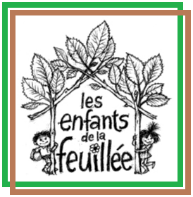 lesenfantsdelafeuillee@gmail.com  ← adresse de retour pour le formulaireFormulaire d’inscription pour 2020 – 2021L'inscription sera considérée comme définitive qu'après le versement de la cotisation annuelle et du premier mois d'écolage.Le jardin d'enfants est ouvert de 8h15 à 11h30 et les inscriptions se font pour 3 ou 4 matinéesNom :      	Prénom :      Date de naissance :      	    Langue maternelle :      Assurance accident :      Allergie ou maladie chronique :      Sous réserve d'accord avec l'éducatrice du jardin d'enfantsFratrie présente au jardin 	NOM & PRENOM :      NOM & PRENOM :      Nom :      	Prénom :      Adresse :      	NP / Commune :      Téléphone fixe :      	Portable :      Téléphone professionnel :      	Email :      Nom :      	Prénom :      Adresse :      	NP / Commune :      Téléphone fixe :      	Portable :      Téléphone professionnel :      	Email :       Lundi	 Mardi	 Jeudi	 Vendredi Nom :      	Prénom :      Parenté ou lien avec l'enfant :      	Téléphone fixe :      	Nom :      	Prénom :      Parenté ou lien avec l'enfant :      	Téléphone fixe :      	Date et lieu, signature du répondant légal		Date et lieu, signature du répondant légalEnfantRépondants légaux Matinée présencePersonne autorisées à venir chercher votre enfant 